Ve dnech od 3. 5. do 5. 5. 2021 od 10:00 hod do 16:00 hod se uskutečníZápis dětí do MŠ Markvartovice pro školní rok 2021/22V souvislosti s koronavirem a onemocněním COVID-19 musíme dodržet opatření k organizaci zápisu k předškolnímu vzdělávání pro školní rok 2021/22. Zápis se uskuteční bez přítomnosti dětí a zákonných zástupců. Všechny podrobné informace a formuláře jsou na internetových stránkách www.ms-markvartovice.eu nebo je lze vyzvednout v MŠ. Pro dítě, které dovrší 5 let do 31. 8. 2021 se stává předškolní vzdělávání povinným.  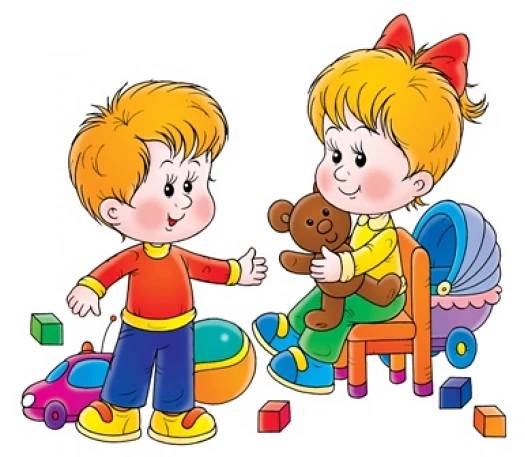 Těšíme se na Vás